Α Ν Α Κ Ο Ι Ν Ω Σ ΗΕΝΑΡΞΗ  ΜΑΘΗΜΑΤΩΝ - ΔΗΛΩΣΗ  ΕΓΓΡΑΦΗΣ Επιλεγόμενο  Μάθημα Ζ΄ εξαμήνου και εξής:    «ΕΝΤΑΤΙΚΗ ΘΕΡΑΠΕΙΑ – ΑΝΑΝΗΨΗ – ΘΕΡΑΠΕΥΤΙΚΗ ΤΟΥ ΠΟΝΟΥ»Οι παραδόσεις στο επιλεγόμενο μάθημα  ΕΝΤΑΤΙΚΗ ΘΕΡΑΠΕΙΑ – ΑΝΑΝΗΨΗ – ΘΕΡΑΠΕΥΤΙΚΗ ΤΟΥ ΠΟΝΟΥ» αρχίζουν την Πέμπτη  6 Οκτωβρίου 2016,στο Αμφιθέατρο του ΑΝΑΤΟΜΕΙΟΥ και ώρα  15:00-17:00 (ακολουθεί πρόγραμμα διδακτικών ενοτήτων του μαθήματος).Οι εγγραφές/δηλώσεις των φοιτητών για το επιλεγό-μενο αυτό μάθημα θα γίνονται ηλεκτρονικά στη διεύθυνση:   http://elearning.med.auth.grαπό 27.9.2016 μέχρι  16.10.2016Το κλειδί εγγραφής  είναι   therapia2016../.ΠΡΟΓΡΑΜΜΑ   ΔΙΔΑΚΤΙΚΩΝ   ΕΝΟΤΗΤΩΝΣΤΟ ΕΠΙΛΕΓΟΜΕΝΟ ΜΑΘΗΜΑ  «ΕΝΤΑΤΙΚΗ ΘΕΡΑΠΕΙΑ – ΑΝΑΝΗΨΗ – ΘΕΡΑΠΕΥΤΙΚΗ ΤΟΥ ΠΟΝΟΥ»Ζ΄ ΕΞΑΜΗΝΟ (Χειμερινό)Ακαδ. έτος   2016 – 2017ΑΜΦΙΘΕΑΤΡΟ ΑΝΑΤΟΜΕΙΟΥ  -   ΠΕΜΠΤΗ  15:00 – 17:00Η εξεταστέα ύλη είναι Αναισθησιολογία- Εντατική Θεραπεία : Κεφάλαια 20,37,39,41,55,56Ο Πόνος και η αντιμετώπισή του : Κεφάλαια 3,9,11,23.Από την Κλινική της Αναισθησιολογίας 27/09/2016ΕΛΛΗΝΙΚΗ ΔΗΜΟΚΡΑΤΙΑΙΑΤΡΙΚΗ ΤΜΗΜΑ ΙΑΤΡΙΚΗ ΤΜΗΜΑ ΙΑΤΡΙΚΗ ΤΜΗΜΑ 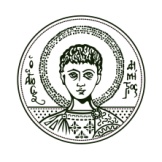 ΤΟΜΕΑΣ ΧΕΙΡΟΥΡΓΙΚΟΣΚΛΙΝΙΚΗ ΑΝΑΙΣΘΗΣΙΟΛΟΓΙΑΣ ΚΑΙ  ΕΝΤΑΤΙΚΗΣ ΘΕΡΑΠΕΙΑΣΔιευθυντής: Καθηγητής Δημήτριος Γ. Βασιλάκοςe-mail:  vassilakos@anesthesiology.grΤΟΜΕΑΣ ΧΕΙΡΟΥΡΓΙΚΟΣΚΛΙΝΙΚΗ ΑΝΑΙΣΘΗΣΙΟΛΟΓΙΑΣ ΚΑΙ  ΕΝΤΑΤΙΚΗΣ ΘΕΡΑΠΕΙΑΣΔιευθυντής: Καθηγητής Δημήτριος Γ. Βασιλάκοςe-mail:  vassilakos@anesthesiology.grΑΡΙΣΤΟΤΕΛΕΙΟΠΑΝΕΠΙΣΤΗΜΙΟΘΕΣΣΑΛΟΝΙΚΗΣΠληροφορίες: Ζαφειρή  Πασχαλίδου - Σάκκου Τηλ.:  2310-994862, - 994861,   Fax:-994860e-mail:  ahepa@anesthesiology.gr Κτίριο: Π.Γ.Ν. ΑΧΕΠΑ Θεσσαλονίκη,  27/09/20161. 6/10/2016ΕΝΗΜΕΡΩΣΗ ΓΙΑ ΤΟ ΜΑΘΗΜΑ ΒΑΣΙΚΕΣ ΑΡΧΕΣ ΣΤΗΝ ΑΝΤΙΜΕΤΩΠΙΣΗ ΤΟΥ ΠΟΝΟΥ ΟΡΓΑΝΩΣΗ ΚΑΙ ΛΕΙΤΟΥΡΓΙΑ ΜΟΝΑΔΑΣ ΠΟΝΟΥ ΤΜΗΜΑ ΕΠΕΙΓΟΝΤΩΝ ΠΕΡΙΣΤΑΤΙΚΩΝ  Δ. ΒΑΣΙΛΑΚΟΣ AIK. AMANITH Β. ΓΡΟΣΟΜΑΝΙΔΗΣ2.13/10/2016ΟΙ ΜΗΧΑΝΙΣΜΟΙ ΤΟΥ ΠΟΝΟΥ ΟΞΕΙΑ ΑΝΑΠΝΕΥΣΤΙΚΗ ΑΝΕΠΑΡΚΕΙΑ AIK. AMANITH Κ. ΚΑΡΑΚΟΥΛΑΣ3.20/10/2016ΚΛΙΝΙΚΗ ΕΚΤΙΜΗΣΗ ΤΟΥ ΒΑΡΙΑ ΠΑΣΧΟΝΤΑ  Ο ΒΕΛΟΝΙΣΜΟΣ ΣΤΗΝ ΑΝΤΙΜΕΤΩΠΙΣΗ ΤΟΥ ΠΟΝΟΥ Β. ΓΡΟΣΟΜΑΝΙΔΗΣ Δ. ΒΑΣΙΛΑΚΟΣ 27/10/2016Αργία 3ημέρου 26 – 28ης Οκτωβρίου 4. 3/11/2016ΣΗΨΗΣΤΟΙΧΕΙΑ ΟΞΕΟΒΑΣΙΚΗΣ ΙΣΟΡΡΟΠΙΑΣ ΚΑΙΕΡΜΗΝΕΙΑ ΤΩΝ ΑΕΡΙΩΝ ΑΙΜΑΤΟΣ  Κ. ΚΑΡΑΚΟΥΛΑΣΒ. ΓΡΟΣΟΜΑΝΙΔΗΣ5. 10/11/2016ΥΠΟΘΕΡΜΙΑ – ΥΠΕΡΘΕΡΜΙΑ ΟΞΥΣ  ΜΕΤΕΓΧΕΙΡΗΤΙΚΟΣ ΠΟΝΟΣΕ. ΑΡΓΥΡΙΑΔΟΥ Κ. ΚΑΡΑΚΟΥΛΑΣ17/11/2016Αργία Πολυτεχνείου 6.24/11/2016ΑΝΤΙΜΕΤΩΠΙΣΗ TOY  ΤΡΑΥΜΑΤΙΑ ΚΑΡΚΙΝΙΚΟΣ ΠΟΝΟΣ Β. ΓΡΟΣΟΜΑΝΙΔΗΣAIK. AMANITH7.1/12/2016ΜΗΧΑΝΙΚΗ ΥΠΟΣΤΗΡΙΞΗ ΤΗΣ ΑΝΑΠΝΟΗΣ ΦΑΡΜΑΚΑ ΚΑΙ ΤΕΧΝΙΚΕΣ ΥΠΟΣΤΗΡΙΞΗΣ  TOY ΚΥΚΛΟΦΟΡΙΚΟΥ ΣΥΣΤΗΜΑΤΟΣ Κ. ΚΑΡΑΚΟΥΛΑΣΕ. ΑΡΓΥΡΙΑΔΟΥ8.8/12/2016ΧΡΟΝΙΟΣ ΚΑΛΟΗΘΗΣ  ΠΟΝΟΣ  ΕΓΚΕΦΑΛΙΚΟΣ ΘΑΝΑΤΟΣ AIK. AMANITHΧ. ΠΟΥΡΖΙΤΑΚΗ 9.15/12/2016ΚΩΜΑ   Γ. ΤΣΑΟΥΣΗ10.22/12/2016ΕΓΚΑΥΜΑΤΑ ΟΞΕΙΕΣ ΔΗΛΗΤΗΡΙΑΣΕΙΣ Ε. ΑΡΓΥΡΙΑΔΟΥ Γ. ΤΣΑΟΥΣΗ11.12/1/2017Η ΧΡΗΣΗ  ΤΩΝ ΥΠΕΡΗΧΩΝ ΣΤΗ Μ.Ε.Θ. ΠΑΡΕΜΒΑΤΙΚΕΣ ΤΕΧΝΙΚΕΣ ΣΤΗ Μ.Ε.Θ. ΚΑΤΑΣΤΟΛΗ ΚΑΙ ΑΝΑΛΓΗΣΙΑ ΣΤΗ Μ.Ε.Θ. Β. ΓΡΟΣΟΜΑΝΙΔΗΣΚ. ΚΑΡΑΚΟΥΛΑΣ